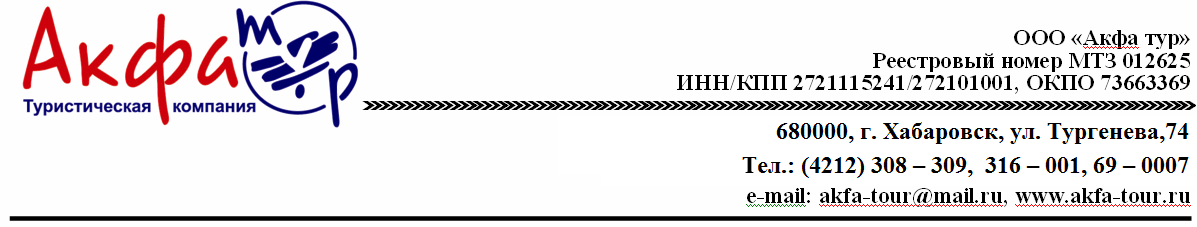 Тур Дорогая Моя Москва 2019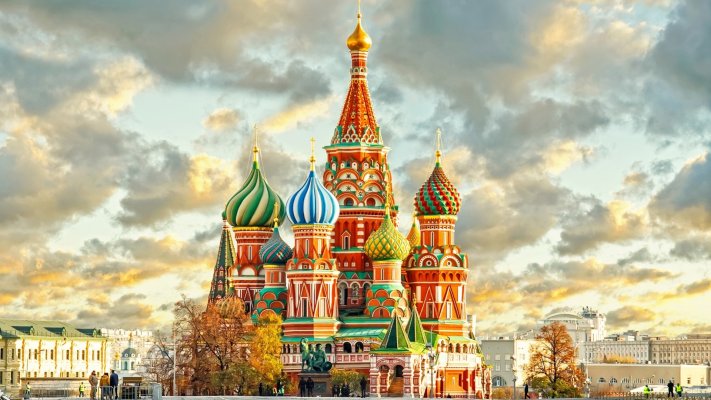 Школьный тур по Москве для групп школьников любого возраста и класса!Дата тура: любые даты (под запрос)Продолжительность тура:  от 2 до 7 дней1 деньВстреча группы на вокзале.
Завтрак в кафе города.
Автобусная обзорная экскурсия по городу. Вы проедете по улицам, бульварам и площадям Столицы, на Ваших глазах будет оживать история Москвы – столицы государства Российского. Вы побываете на Воробьевых горах, посетите мост Багратион, увидите Московский Университет, Поклонную гору – дань памяти защитникам отечества. 
Вас ожидает посещение главного православного Храма Москвы - Храма Христа Спасителя. Здесь тесно переплелись прошлое, настоящее и будущее России, ее Вера, Память и Надежда. Храм Христа Спасителя, задуманный как памятник Отечественной войне 1812 года, стал частью русской национальной истории, центром паломничества и символом духовного возрождения России.
Обед в кафе города. Размещение в гостинице. Свободное время.
Автобус на 6 часов2 день Завтрак в гостинице «шведский стол». Встреча с гидом в холле гостиницы. 
Отправление на общественном транспорте.
(Освобождение номеров для тура 2 дня/ 1 ночи)
Экскурсия «Подземные дворцы Москвы». Московское метро. Оно по праву признается одним из красивейших в мире. Многие станции представляют собой настоящие дворцы с мраморными колоннами, скульптурами, мозаиками, витражами, интересным световым оформлением. Вы узнаете интересные факты его строительства, услышите интересный рассказ экскурсовода и увидите наиболее известные станции, которые являются величественными “подземными дворцами” Москвы.
Экскурсия «Первопрестольная столица» по Красной площади – главной и самой красивой площади Москвы, Вы услышите интересный рассказ о стенах и башнях Кремля, мавзолее В.И. Ленина, Храме Василия Блаженного, церкви Казанской Божьей Матери. Увидите памятник Минину и Пожарскому, лобное место, здание крупнейшего универмага страны и узнаете его древнейшую историю. 
Знакомство с московским великим посадом Китай-город. Китай-город один из древнейших исторических районов в центре Москвы, является заповедной зоной. В пределах Китай-города находятся такие известные архитектурные памятники, как Храм Василия Блаженного, Воскресенские Ворота, Гостиный Двор, ГУМ и т.д.
Экскурсия по территории Кремля с посещением собора. Московский Кремль расположен в самом центре столицы России. Его мощные стены и башни, златоверхие храмы, древние терема и дворцы возвышаются над Москвой-рекой и образуют неповторимый по красоте и величию архитектурно-художественный ансамбль. Сегодня в Кремле располагается резиденция Президента России. Ансамбль Московского Кремля включен в Список Всемирного культурного и природного наследия ЮНЕСКО и на его территории располагается величественные соборы и храмы, великолепный дворцовый ансамбль, Арсенал, Сенат, Царь-пушка и Царь-колокол.
Посещение парка «Зарядье». - первый новый крупный парк в столице за последние почти 70 лет. Его масштабы и сложность инженерных решений поражают. Площадь объектов парка составляет почти 78 тыс. кв. метров, из них 25,2 тыс. «квадратов» занимает многофункциональный концертный зал. 
Главной особенностью парка стало то, что все его объекты «спрятаны» под ландшафтом. При этом зеленое пространство «Зарядья» не будет однообразным - всю территорию парка разделили на четыре климатических зоны: лес, северный ландшафт, степь и заливные луга. Еще одно достоинство нового парка - живописный вид на Кремль, полюбоваться которым посетители «Зарядья» смогут с «парящего моста» над Москвой-рекой. После прогулки в парке, за дополнительную плату, можно развлечься на аттракционах - покататься на «Машине времени» или отправиться в «Полет над Россией».
Обед в кафе города.
Пешеходная экскурсия по Арбату - визитная карточка Москвы, это первая в Москве пешеходная улица, поистине «сувенирный проспект», это встреча с творчеством Пушкина, Бунина, Пастернака, Булата Окуджавы.
Свободное время
Пешеходный день
Трансфер на вокзал для тура 2 дня/ 1 ночи3 деньЗавтрак в гостинице «шведский стол». Встреча с гидом в холле гостиницы. 
Отправление на общественном транспорте.
(Освобождение номеров для тура 3 дня/ 2 ночи)
Экскурсия «Град Искусств». История русского меценатства, жизнь и творчество в Москве великих художников и поэтов. Рассказы о частной опере Мамонтова, Московском Художественном Театре, о жизни и творчестве Станиславского, о театральной жизни Москвы. 
Прогулка по Замоскворечью. Замоскворечье - древнейший район в центральной части города Москвы, расположенный в излучине реки Москвы, на правом берегу к югу от Кремля. Своим званием "Златоглавая" столица во многом обязана именно этому району, который испокон веков находится под сенью русских церквей. 
Экскурсия в Третьяковскую галерею. Государственная Третьяковская галерея принадлежит к числу крупнейших музеев мира. Ее популярность почти легендарна. Чтобы увидеть ее сокровища, сотни тысяч людей ежегодно приезжают в этот национальный музей России - крупнейшее собрание русского изобразительного искусства. В историческом здании галереи размещена экспозиция русского искусства XI – начала XX века, можно увидеть работы И.Н. Крамского, И.Е. Репина, В.И. Сурикова, И.И. Шишкина, В.М. Васнецова, И.И. Левитана, М.А. Врубеля и В.А. Серова.
Обед в кафе города. Свободное время.
Пешеходный день
Трансфер на вокзал для тура 3 дня/ 2 ночи4 деньЗавтрак в гостинице «шведский стол». Встреча с гидом в холле гостиницы.
(Освобождение номеров для тура 4 дня/ 3 ночи)
Автобусная экскурсия «Московские усадьбы». Рассказ гида об уникальных дворцово-парковых ансамблях, сохранившихся и до наших дней Измайлово, Лефортово, Люблино, Коломенское, Царицыно. 
Автобусная экскурсия в музей-усадьбу “Коломенское”. С XIV века Коломенское являлось загородной усадьбой великих Московских князей и Русских царей. Коломенское – уникальное историческое место, где в течение многих веков создавались, собирались и бережно хранились святыни русского народа.
Экскурсия во Дворец Алексея Михайловича «Восьмое чудо света». Дворец, названный современниками восьмым чудом света, сохранился в народной памяти и многочисленных документах, мемуарах, описях, графических листах, живописных полотнах, обмерных чертежах и моделях, в архивах и музеях России и Западной Европы.Дворец отличает высокий уровень исполнительского мастерства, декоративность и звучная, бравурная художественная полифония, обеспеченная разнообразием примененных приемов и материалов. Вместе они создают праздничное, жизнерадостное ощущение, которое сродни чудесной сказке. 
Обед в кафе города. Свободное время
Автобус на 4 часа
Трансфер на вокзал для тура 4 дня/ 3 ночи5 деньЗавтрак в гостинице «шведский стол». Встреча с гидом в холле гостиницы.
(Освобождение номеров для тура 5 дней/ 4 ночи)
Автобусная экскурсия «Российский Голливуд или Столица грез». Москва одна из кинематографических столиц мира, здесь ежегодно проходит Московский международный кинофестиваль, работают пять киностудий, музей кино. Во время экскурсии Вам расскажут о великих артистах кино, о том, где и как снимались известнейшие фильмы. Вы побываете на площади звезд кино.
Экскурсия на киностудию «Мосфильм» - это крупнейшая и передовая киностудия не только России, но и в Европе. Здесь собраны элементы различных декораций, костюмы, оружие, представлены современные студии записи звука, съемочные площадки, гримерные мастерские, ретро-автомобили.
Обед в кафе города. Свободное время
Автобус на 4 часа
Трансфер на вокзал для тура 5 дней / 4 ночи6 деньЗавтрак в гостинице «шведский стол». Встреча с гидом в холле гостиницы.
(Освобождение номеров для тура 6 дней/ 5 ночей)
Экскурсия в музей Космонавтики. Обзорная экскурсия по музею космонавтики уделяет внимание историческим событиям отечественной космонавтики: запуску первого искусственного спутника земли, первому полету человека в космос, первому выходу в открытое космическое пространство и др. В ходе экскурсии в музей космонавтики вас познакомят с образцами космической одежды, космическим питанием, а так же с личными вещами и инструментами. В конце экскурсии по музею космоса всем желающим предложат пройти в кинозал музея космонавтики и посмотреть слайд-фильм. Ну а истинные поклонники, а может быть будущие космонавты, на себе могут почувствовать космические скафандры и сфотографироваться в них.
Экскурсия «Легенды и Мифы ВДНХ» – Всероссийский выставочный центр – это настоящий город со своими улицами, площадями, фонтанами, кинотеатрами, детскими аттракционами и даже «общественным транспортом». Во время экскурсии можно будет пройти по всей территории ВВЦ от арки главного входа до запрудной зоны у дальней границы выставки. Мы увидим знаменитые фонтаны, сохранившиеся с советских времен павильоны. Мы узнаем, почему фигуры девушек фонтана "Дружба народов", так же именуемый «Золотой сноп», золотые, а не белые, и какое отношение к этому имел Берия; о том, что на территории выставки до сих пор иногда находят гладкие необычного вида камушки, "с глазком", которые очень положительно влияют в дальнейшем на судьбу их владельца. А также вас ожидает прогулка по Аллее Космонавтов: монумент «Покорителям космоса» - памятник, открытый в честь запуска первого искусственного спутника Земли 4 ноября 1964 года.
Обед в кафе города. Свободное время
Пешеходный день
Трансфер на вокзал для тура 6 дней / 5 ночей7 деньЗавтрак в гостинице «шведский стол». Освобождение номеров.
Встреча с гидом в холле гостиницы.
Автобусная обзорная экскурсия по сталинским высоткам. Появившиеся в 1950-е годы, вместе они до сих пор являются символом могущества страны и народа, участвовавшего в их возведении. А по отдельности каждая из символизирует свое: здание МГУ – силу советской и российской науки, высотка МИДа – международный авторитет России, высотка на Котельнической – театральное и киноискусство, высотка на Баррикадной у Зоопарка – мощь авиационной промышленности… Во время экскурсии вы узнаете массу интересных деталей: где находится высотка, построенная силами пленных немцев, о судьбах архитекторов, в какой высотке находится квартира профессора Тихомирова в фильме «Москва слезам не верит», где установлена система наблюдения за посольством Америки и многое другое.
Экскурсия на Московскую канатную дорогу. Воробьевы горы-Лужники-Воробьевы горы. Первая Московская канатная дорога, которая является важной частью города и СК «Воробьевы горы» и объединяет три функции: спортивно-развлекательную, туристическую и транспортную. 
Протяженность канатной дороги составляет 720 метра, 33 кабины рассчитанных на 8 мест и 2 премиум -кабины. Путь в одну сторону составляет 7 минут, в обе 14 минут. С кабинок открывается потрясающий и захватывающий душу вид на столицу. 
Обед в кафе города. Трансфер на вокзал
Автобус на 6 часовСтоимость туров на 1 человека в рублях:
 Доплата за взрослого в составе группы: уточняйте у менеджера.В стоимость включено: экскурсии по программе, входные билеты, размещение в гостинице выбранной категории, 2-х разовое питание, транспорт по программе тура, сопровождение группы.В стоимость тура не входит проезд на общественном транспортеПримечание: возможны изменения в программе по причинам, не зависящим от компании, в пределах указанной стоимости.Дополнительно оплачивается: - трансферы аэропорт-отель-аэропорт (при необходимости)- авиаперелет Хабаровск-Москва-Хабаровск2 дня/ 1 ночь2 дня/ 1 ночь2 дня/ 1 ночь2 дня/ 1 ночь2 дня/ 1 ночь2 дня/ 1 ночь2 дня/ 1 ночьНАЗВАНИЕ ГОСТИНИЦЫ5+110+115+120+230+340+4Максима Заря 3*/Ирбис 3*/Славия 3*14 1858 8506 8606 8306 2405 520Сокол 3*14 3509 0207 0106 9806 4005 680Космос 3*14 5309 1907 1607 1406 5655 830Ибис Павелецкая 3*/ Ибис Динамо 3*14 7009 3607 3107 2956 7305 990Мандарин 4*14 8709 5307 4607 4506 8906 1503 дня /2 ночи3 дня /2 ночи3 дня /2 ночи3 дня /2 ночи3 дня /2 ночи3 дня /2 ночи3 дня /2 ночиМаксима Заря 3*/Ирбис 3*/Славия 3*21 50013 76010 76010 41510 0108 920Сокол 3*21 84014 10011 06010 73010 3409 230Космос 3*22 18014 44011 37011 04010 6609 540Ибис Павелецкая 3*/ Ибис Динамо 3*22 52014 78011 67011 35010 9809 850Мандарин 4*22 86015 12011 97511 66511 30010 1704 дня / 3 ночи4 дня / 3 ночи4 дня / 3 ночи4 дня / 3 ночи4 дня / 3 ночи4 дня / 3 ночи4 дня / 3 ночиМаксима Заря 3*/Ирбис 3*/Славия 3*27 25017 97014 25013 70013 17012 060Сокол 3*27 76018 48014 70014 18013 65012 530Космос 3*28 27018 99015 16014 64514 14013 000Ибис Павелецкая 3*/ Ибис Динамо 3*28 78019 50015 61015 11014 61513 470Мандарин 4*29 30020 01016 07015 58015 10013 9405 дней/ 4 ночи5 дней/ 4 ночи5 дней/ 4 ночи5 дней/ 4 ночи5 дней/ 4 ночи5 дней/ 4 ночи5 дней/ 4 ночиМаксима Заря 3*/Ирбис 3*/Славия 3*35 77023 49018 56017 99017 08015 700Сокол 3*36 45024 17019 16518 62017 72016 330Космос 3*37 13024 85019 77019 25018 36016 955Ибис Павелецкая 3*/ Ибис Динамо 3*37 81025 53020 37019 87019 01017 580Мандарин 4*38 50026 21520 98020 50019 65018 2006 дней/ 5 ночей6 дней/ 5 ночей6 дней/ 5 ночей6 дней/ 5 ночей6 дней/ 5 ночей6 дней/ 5 ночей6 дней/ 5 ночейМаксима Заря 3*/Ирбис 3*/Славия 3*43 08028 48022 57022 30020 84519 230Сокол 3*43 93029 33023 32023 09021 65020 010Космос 3*44 79030 18024 08023 87022 45020 795Ибис Павелецкая 3*/ Ибис Динамо 3*45 64031 03524 84024 65023 26021 580Мандарин 4*46 49031 88025 60025 43024 06522 3607 дней/ 6 ночей7 дней/ 6 ночей7 дней/ 6 ночей7 дней/ 6 ночей7 дней/ 6 ночей7 дней/ 6 ночей7 дней/ 6 ночейМаксима Заря 3*/Ирбис 3*/Славия 3*47 88032 38025 96025 67024 13022 400Сокол 3*48 90033 40026 87526 60025 09023 340Космос 3*49 93034 43027 78527 54026 06024 280Ибис Павелецкая 3*/ Ибис Динамо 3*50 95035 15028 69028 48027 03025 210Мандарин 4*51 97036 47029 60029 40027 99026 150